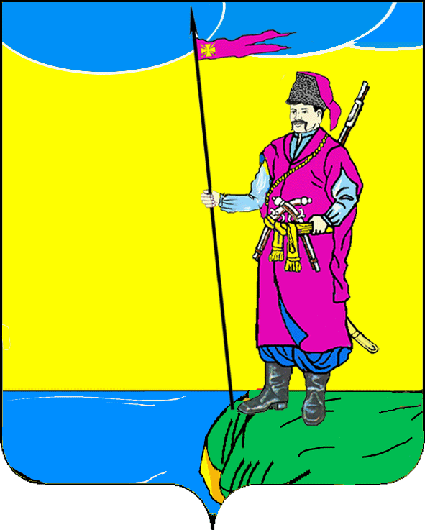 АДМИНИСТРАЦИЯ ПЛАСТУНОВСКОГО СЕЛЬСКОГО ПОСЕЛЕНИЯ ДИНСКОГО РАЙОНАПОСТАНОВЛЕНИЕот ____________									№ ____станица ПластуновскаяО внесении изменений в постановление администрации Пластуновского сельского поселения Динского района№ 275 от 17.11.2017 г. «Об утверждении муниципальной программы Пластуновского сельского поселения Динского района«Формирование комфортной городской среды»В соответствии  ст. 14 Федерального закона от 06.10.2003 №131-ФЗ «Об общих принципах организации местного самоуправления в Российской Федерации», а также постановлением администрации Пластуновского сельского поселения Динского района от 1 августа 2014 года № 257 «Об утверждении Порядка принятия решения о разработке, формирования, реализации и оценки эффективности реализации муниципальных программ муниципального образования Пластуновское сельское поселение Динского района» (в редакции с изменениями), п о с т а н о в л я ю:1. Внести следующие изменения в приложение к постановлению администрации Пластуновского сельского поселения Динского района № 275 от 17.11.2017 г. «Об утверждении муниципальной программы Пластуновского сельского поселения Динского района «Формирование современной городской среды»:1.1 в паспорте муниципальной программы Пластуновского сельского поселения Динского района «Формирование современной городской среды» - «Объемы и источники финансирования муниципальной программы» изложить в следующей редакции:«Общий объем финансирования составляет: 79 733,4 тыс. рублей, в том числе:за счет средств федерального бюджета:2018 год – 0,0 тыс. рублей;2019 год – 0,0 тыс. рублей;2020 год – 34 054,2 тыс. рублей;2021 год – 24 045,8 тыс. рублей;2022 год - 0,0 тыс. рублей;2023 год - 0,0 тыс. рублей;2024 год - 0,0 тыс. рублей;за счет средств краевого бюджета:2018 год – 0,0 тыс. рублей;2019 год – 0,0 тыс. рублей;2020 год – 1 418,9 тыс. рублей;2021 год – 1 002,0 тыс. рублей;2022 год - 0,0 тыс. рублей;2023 год - 0,0 тыс. рублей;2024 год - 0,0 тыс. рублей;за счет средств местного бюджета:2018 год – 4 012,8 тыс. рублей;2019 год – 4 729,7 тыс. рублей;2020 год – 6 970,0 тыс. рублей;2021 год – 3 500,0 тыс. рублей;2022 год - 0,0 тыс. рублей;2023 год - 0,0 тыс. рублей;2024 год - 0,0 тыс. рублей;за счет внебюджетных источников:2018 год - 0,0 тыс. рублей;2019 год - 0,0 тыс. рублей;2020 год - 0,0 тыс. рублей;2021 год - 0,0 тыс. рублей;2023 год - 0,0 тыс. рублей;2024 год - 0,0 тыс. рублей;»1.2 в разделе IV муниципальной программы Пластуновского сельского поселения Динского района «Формирование современной городской среды» первый абзац  и таблицу изложить в новой редакции:«17. Общий объем финансирования, необходимый для реализации мероприятий муниципальной программы, составляет: 76 033,4 тыс. рублей, в том числе:».1.3 Приложение № 2 к муниципальной программе Пластуновского сельского поселения Динского района «Формирование современной городской среды» изложить в новой редакции:«ПЕРЕЧЕНЬМЕРОПРИЯТИЙ МУНИЦИПАЛЬНОЙ ПРОГРАММЫ ПЛАСТУНОВСКОГО СЕЛЬСКОГО ПОСЕЛЕНИЯ ДИНСКОГО РАЙОНА "ФОРМИРОВАНИЕ СОВРЕМЕННОЙГОРОДСКОЙ СРЕДЫ"».1.4 Приложение № 4 к муниципальной программе Пластуновского сельского поселения Динского района «Формирование современной городской среды» изложить в новой редакции:«Адресный переченьвсех общественных территорий, нуждающихся в благоустройстве (с учетом их физического состояния общественной территории) и подлежащих благоустройству в указанный период в рамках муниципальной программы «Формирование современной городской среды»*».1.5 Приложение № 7 к муниципальной программе Пластуновского сельского поселения Динского района «Формирование современной городской среды» изложить в новой редакции:«Мероприятия по инвентаризации уровня благоустройстваиндивидуальных жилых домов и земельных участков,предоставленных для их размещения, с заключениемпо результатам инвентаризации соглашений с собственниками (пользователями) указанных домов (собственниками (пользователями) земельных участков) об их благоустройстве не позднее последнего года реализации федерального проекта в соответствии с требованиями утвержденных в муниципальном образовании правил благоустройства».2. Общему отделу администрации Пластуновского сельского поселения (Петренко) опубликовать настоящее постановление и разместить на официальном сайте Пластуновского сельского поселения в информационно-телекоммуникационной сети «Интернет» (вкладка «Документы», раздел «Бюджетные программы», подраздел «Муниципальные программы»). 3. Контроль за выполнением настоящего постановления оставляю за собой.4. Настоящее постановление вступает в силу со дня его официального опубликования.Глава Пластуновскогосельского поселения								С.К. ОлейникЛИСТ СОГЛАСОВАНИЯк постановлению администрации Пластуновского сельского поселения Динского района от _______________№______ О внесении изменений в постановление администрации Пластуновского сельского поселения Динского района№ 275 от 17.11.2017 г. «Об утверждении муниципальной программы Пластуновского сельского поселения Динского района«Формирование комфортной городской среды»Проект внесен:Начальник отдела ЖКХ,имущественных и земельных отношенийадминистрации Пластуновскогосельского поселения								К.Г.Зименко«___»_______________2020 годаСоставитель проекта:Начальник отдела ЖКХ,имущественных и земельных отношенийадминистрации Пластуновскогосельского поселения								К.Г.Зименко«___»_______________2020 годаНачальник финансовогоотдела администрацииПластуновского сельского поселения					С.М.Алексеева«___»_____________2020 г Начальник общего отделаадминистрации Пластуновскогосельского поселения» 								Ю.И.Петренко«___»___________2020 г Ведущий специалист отдела ЖКХ, имущественныхи земельных отношенийадминистрации Пластуновскогосельского поселения								И.В.Перунова«___»_______________2020 годаГоды реализацииОбъем финансирования, тыс. рублейОбъем финансирования, тыс. рублейОбъем финансирования, тыс. рублейОбъем финансирования, тыс. рублейОбъем финансирования, тыс. рублейГоды реализациивсегов разрезе источников финансированияв разрезе источников финансированияв разрезе источников финансированияв разрезе источников финансированияГоды реализациивсегофедеральный бюджеткраевой бюджетместный бюджетвнебюджетные источники20184 012,80,00,04 012,80,020194 729,70,00,04 729,70,0202042 443,134 054,21 418,96 970,00,0202128 547,824 045,81 002,03 500,00,020220,00,00,00,00,0Всего по муниципальной программе:79 733,458 100,02 420,919 212,50,0№ п/пНаименование мероприятияГод реализацииОбъем финансирования, тыс. рублейОбъем финансирования, тыс. рублейОбъем финансирования, тыс. рублейОбъем финансирования, тыс. рублейОбъем финансирования, тыс. рублейЦелевые показатели, непосредственный результат реализации мероприятия по годамИсполнители муниципальной программы№ п/пНаименование мероприятияГод реализациивсегов разрезе источников финансированияв разрезе источников финансированияв разрезе источников финансированияв разрезе источников финансированияЦелевые показатели, непосредственный результат реализации мероприятия по годамИсполнители муниципальной программы№ п/пНаименование мероприятияГод реализациивсегофедеральный бюджеткраевой бюджетместный бюджетвнебюджетные источникиЦелевые показатели, непосредственный результат реализации мероприятия по годамИсполнители муниципальной программы123456789101.Цель. Повышение качества и комфорта среды на территории Пластуновского сельского поселения Динского районаЦель. Повышение качества и комфорта среды на территории Пластуновского сельского поселения Динского районаЦель. Повышение качества и комфорта среды на территории Пластуновского сельского поселения Динского районаЦель. Повышение качества и комфорта среды на территории Пластуновского сельского поселения Динского районаЦель. Повышение качества и комфорта среды на территории Пластуновского сельского поселения Динского районаЦель. Повышение качества и комфорта среды на территории Пластуновского сельского поселения Динского районаЦель. Повышение качества и комфорта среды на территории Пластуновского сельского поселения Динского районаЦель. Повышение качества и комфорта среды на территории Пластуновского сельского поселения Динского районаЦель. Повышение качества и комфорта среды на территории Пластуновского сельского поселения Динского района1.1.Задача. Обеспечение формирования единых ключевых подходов и приоритетов формирования комфортной городской среды на территории Пластуновского сельского поселения Динского района с учетом приоритетов территориального развития наименование сельского поселенияЗадача. Обеспечение формирования единых ключевых подходов и приоритетов формирования комфортной городской среды на территории Пластуновского сельского поселения Динского района с учетом приоритетов территориального развития наименование сельского поселенияЗадача. Обеспечение формирования единых ключевых подходов и приоритетов формирования комфортной городской среды на территории Пластуновского сельского поселения Динского района с учетом приоритетов территориального развития наименование сельского поселенияЗадача. Обеспечение формирования единых ключевых подходов и приоритетов формирования комфортной городской среды на территории Пластуновского сельского поселения Динского района с учетом приоритетов территориального развития наименование сельского поселенияЗадача. Обеспечение формирования единых ключевых подходов и приоритетов формирования комфортной городской среды на территории Пластуновского сельского поселения Динского района с учетом приоритетов территориального развития наименование сельского поселенияЗадача. Обеспечение формирования единых ключевых подходов и приоритетов формирования комфортной городской среды на территории Пластуновского сельского поселения Динского района с учетом приоритетов территориального развития наименование сельского поселенияЗадача. Обеспечение формирования единых ключевых подходов и приоритетов формирования комфортной городской среды на территории Пластуновского сельского поселения Динского района с учетом приоритетов территориального развития наименование сельского поселенияЗадача. Обеспечение формирования единых ключевых подходов и приоритетов формирования комфортной городской среды на территории Пластуновского сельского поселения Динского района с учетом приоритетов территориального развития наименование сельского поселенияЗадача. Обеспечение формирования единых ключевых подходов и приоритетов формирования комфортной городской среды на территории Пластуновского сельского поселения Динского района с учетом приоритетов территориального развития наименование сельского поселения1.1.1.Благоустройство общественных территорий «Благоустройство парка в ст. Пластуновской, ул. Мира, 28/2 (1, 2 этап)»20180,00,00,00,00,0Количество благоустроенных общественных территорий:2018 - 0ед.;2019 - 0 ед.;2020 - 1 ед.;2021 - 1 ед.;2022 - 0 ед.;2023 - 0 ед.;2024 - 0 ед.Отдела ЖКХ, земельных и имущественных отношений администрации Пластуновского сельского поселения Динского района1.1.1.Благоустройство общественных территорий «Благоустройство парка в ст. Пластуновской, ул. Мира, 28/2 (1, 2 этап)»20190,00,00,00,00,0Количество благоустроенных общественных территорий:2018 - 0ед.;2019 - 0 ед.;2020 - 1 ед.;2021 - 1 ед.;2022 - 0 ед.;2023 - 0 ед.;2024 - 0 ед.Отдела ЖКХ, земельных и имущественных отношений администрации Пластуновского сельского поселения Динского района1.1.1.Благоустройство общественных территорий «Благоустройство парка в ст. Пластуновской, ул. Мира, 28/2 (1, 2 этап)»202042 243,134 054,21 418,96 770,00,0Количество благоустроенных общественных территорий:2018 - 0ед.;2019 - 0 ед.;2020 - 1 ед.;2021 - 1 ед.;2022 - 0 ед.;2023 - 0 ед.;2024 - 0 ед.Отдела ЖКХ, земельных и имущественных отношений администрации Пластуновского сельского поселения Динского района1.1.1.Благоустройство общественных территорий «Благоустройство парка в ст. Пластуновской, ул. Мира, 28/2 (1, 2 этап)»202128 547,824 045,81 002,03 500,00,0Количество благоустроенных общественных территорий:2018 - 0ед.;2019 - 0 ед.;2020 - 1 ед.;2021 - 1 ед.;2022 - 0 ед.;2023 - 0 ед.;2024 - 0 ед.Отдела ЖКХ, земельных и имущественных отношений администрации Пластуновского сельского поселения Динского района1.1.1.Благоустройство общественных территорий «Благоустройство парка в ст. Пластуновской, ул. Мира, 28/2 (1, 2 этап)»20220,00,00,00,00,0Количество благоустроенных общественных территорий:2018 - 0ед.;2019 - 0 ед.;2020 - 1 ед.;2021 - 1 ед.;2022 - 0 ед.;2023 - 0 ед.;2024 - 0 ед.Отдела ЖКХ, земельных и имущественных отношений администрации Пластуновского сельского поселения Динского района1.1.1.Благоустройство общественных территорий «Благоустройство парка в ст. Пластуновской, ул. Мира, 28/2 (1, 2 этап)»20230,00,00,00,00,0Количество благоустроенных общественных территорий:2018 - 0ед.;2019 - 0 ед.;2020 - 1 ед.;2021 - 1 ед.;2022 - 0 ед.;2023 - 0 ед.;2024 - 0 ед.Отдела ЖКХ, земельных и имущественных отношений администрации Пластуновского сельского поселения Динского района1.1.1.Благоустройство общественных территорий «Благоустройство парка в ст. Пластуновской, ул. Мира, 28/2 (1, 2 этап)»20240,00,00,00,00,0Количество благоустроенных общественных территорий:2018 - 0ед.;2019 - 0 ед.;2020 - 1 ед.;2021 - 1 ед.;2022 - 0 ед.;2023 - 0 ед.;2024 - 0 ед.Отдела ЖКХ, земельных и имущественных отношений администрации Пластуновского сельского поселения Динского района1.1.2.Благоустройство общественных территорий «Благоустройство детской спортивно-игровой площадки в ст. Пластуновской, ул. Средняя, 77/1»20180,00,00,00,00,0Количество благоустроенных общественных территорий:2018 - 0ед.;2019 - 0 ед.;2020 - 1 ед.;2021 - 0 ед.;2022 - 0 ед.;2023 - 0 ед.;2024 - 0 ед.Отдела ЖКХ, земельных и имущественных отношений администрации Пластуновского сельского поселения Динского района1.1.2.Благоустройство общественных территорий «Благоустройство детской спортивно-игровой площадки в ст. Пластуновской, ул. Средняя, 77/1»20190,00,00,00,00,0Количество благоустроенных общественных территорий:2018 - 0ед.;2019 - 0 ед.;2020 - 1 ед.;2021 - 0 ед.;2022 - 0 ед.;2023 - 0 ед.;2024 - 0 ед.Отдела ЖКХ, земельных и имущественных отношений администрации Пластуновского сельского поселения Динского района1.1.2.Благоустройство общественных территорий «Благоустройство детской спортивно-игровой площадки в ст. Пластуновской, ул. Средняя, 77/1»2020100,00,00,0100,00,0Количество благоустроенных общественных территорий:2018 - 0ед.;2019 - 0 ед.;2020 - 1 ед.;2021 - 0 ед.;2022 - 0 ед.;2023 - 0 ед.;2024 - 0 ед.Отдела ЖКХ, земельных и имущественных отношений администрации Пластуновского сельского поселения Динского района1.1.2.Благоустройство общественных территорий «Благоустройство детской спортивно-игровой площадки в ст. Пластуновской, ул. Средняя, 77/1»20210,00,00,00,00,0Количество благоустроенных общественных территорий:2018 - 0ед.;2019 - 0 ед.;2020 - 1 ед.;2021 - 0 ед.;2022 - 0 ед.;2023 - 0 ед.;2024 - 0 ед.Отдела ЖКХ, земельных и имущественных отношений администрации Пластуновского сельского поселения Динского района1.1.2.Благоустройство общественных территорий «Благоустройство детской спортивно-игровой площадки в ст. Пластуновской, ул. Средняя, 77/1»20220,00,00,00,00,0Количество благоустроенных общественных территорий:2018 - 0ед.;2019 - 0 ед.;2020 - 1 ед.;2021 - 0 ед.;2022 - 0 ед.;2023 - 0 ед.;2024 - 0 ед.Отдела ЖКХ, земельных и имущественных отношений администрации Пластуновского сельского поселения Динского района1.1.2.Благоустройство общественных территорий «Благоустройство детской спортивно-игровой площадки в ст. Пластуновской, ул. Средняя, 77/1»20230,00,00,00,00,0Количество благоустроенных общественных территорий:2018 - 0ед.;2019 - 0 ед.;2020 - 1 ед.;2021 - 0 ед.;2022 - 0 ед.;2023 - 0 ед.;2024 - 0 ед.Отдела ЖКХ, земельных и имущественных отношений администрации Пластуновского сельского поселения Динского района1.1.2.Благоустройство общественных территорий «Благоустройство детской спортивно-игровой площадки в ст. Пластуновской, ул. Средняя, 77/1»20240,00,00,00,00,0Количество благоустроенных общественных территорий:2018 - 0ед.;2019 - 0 ед.;2020 - 1 ед.;2021 - 0 ед.;2022 - 0 ед.;2023 - 0 ед.;2024 - 0 ед.Отдела ЖКХ, земельных и имущественных отношений администрации Пластуновского сельского поселения Динского района1.1.3.Благоустройство общественных территорий «Благоустройство детской игровой площадки в ст. Пластуновской, ул. Красная (напротив школы №6)»20180,00,00,00,00,0Количество благоустроенных общественных территорий:2018 - 0ед.;2019 - 0 ед.;2020 - 1 ед.;2021 - 0 ед.;2022 - 0 ед.;2023 - 0 ед.;2024 - 0 ед.Отдела ЖКХ, земельных и имущественных отношений администрации Пластуновского сельского поселения Динского района1.1.3.Благоустройство общественных территорий «Благоустройство детской игровой площадки в ст. Пластуновской, ул. Красная (напротив школы №6)»20190,00,00,00,00,0Количество благоустроенных общественных территорий:2018 - 0ед.;2019 - 0 ед.;2020 - 1 ед.;2021 - 0 ед.;2022 - 0 ед.;2023 - 0 ед.;2024 - 0 ед.Отдела ЖКХ, земельных и имущественных отношений администрации Пластуновского сельского поселения Динского района1.1.3.Благоустройство общественных территорий «Благоустройство детской игровой площадки в ст. Пластуновской, ул. Красная (напротив школы №6)»2020100,00,00,0100,00,0Количество благоустроенных общественных территорий:2018 - 0ед.;2019 - 0 ед.;2020 - 1 ед.;2021 - 0 ед.;2022 - 0 ед.;2023 - 0 ед.;2024 - 0 ед.Отдела ЖКХ, земельных и имущественных отношений администрации Пластуновского сельского поселения Динского района1.1.3.Благоустройство общественных территорий «Благоустройство детской игровой площадки в ст. Пластуновской, ул. Красная (напротив школы №6)»20210,00,00,00,00,0Количество благоустроенных общественных территорий:2018 - 0ед.;2019 - 0 ед.;2020 - 1 ед.;2021 - 0 ед.;2022 - 0 ед.;2023 - 0 ед.;2024 - 0 ед.Отдела ЖКХ, земельных и имущественных отношений администрации Пластуновского сельского поселения Динского района1.1.3.Благоустройство общественных территорий «Благоустройство детской игровой площадки в ст. Пластуновской, ул. Красная (напротив школы №6)»20220,00,00,00,00,0Количество благоустроенных общественных территорий:2018 - 0ед.;2019 - 0 ед.;2020 - 1 ед.;2021 - 0 ед.;2022 - 0 ед.;2023 - 0 ед.;2024 - 0 ед.Отдела ЖКХ, земельных и имущественных отношений администрации Пластуновского сельского поселения Динского района1.1.3.Благоустройство общественных территорий «Благоустройство детской игровой площадки в ст. Пластуновской, ул. Красная (напротив школы №6)»20230,00,00,00,00,0Количество благоустроенных общественных территорий:2018 - 0ед.;2019 - 0 ед.;2020 - 1 ед.;2021 - 0 ед.;2022 - 0 ед.;2023 - 0 ед.;2024 - 0 ед.Отдела ЖКХ, земельных и имущественных отношений администрации Пластуновского сельского поселения Динского района1.1.3.Благоустройство общественных территорий «Благоустройство детской игровой площадки в ст. Пластуновской, ул. Красная (напротив школы №6)»20240,00,00,00,00,0Количество благоустроенных общественных территорий:2018 - 0ед.;2019 - 0 ед.;2020 - 1 ед.;2021 - 0 ед.;2022 - 0 ед.;2023 - 0 ед.;2024 - 0 ед.Отдела ЖКХ, земельных и имущественных отношений администрации Пластуновского сельского поселения Динского района1.1.4.Благоустройство индивидуальных жилых домов иобъектов недвижимого имущества (включая объекты незавершенного строительства) и земельных участков, находящихся в собственности (пользовании) юридических лиц и индивидуальных предпринимателей 20180,00,00,00,00,0Количество благоустроенных индивидуальных жилых домов:2018 - 0 ед.;2019 - 0 ед.;2020 - 0 ед.;2021 - 0 ед.;2022 - 0 ед.;2023 - 0 ед.;2024 - 0 ед.Количество благоустроенных объектов недвижимого имущества (включая объекты незавершенного строительства) и земельных участков, находящихся в собственности (пользовании) юридических лиц и индивидуальных предпринимателей:2018 - 0ед.;2019 - 0 ед.;2020 - 0 ед.;2021 - 0 ед.;2022 - 0 ед.;2023 - 0 ед.;2024 - 0 ед.Отдела ЖКХ, земельных и имущественных отношений администрации Пластуновского сельского поселения Динского района1.1.4.Благоустройство индивидуальных жилых домов иобъектов недвижимого имущества (включая объекты незавершенного строительства) и земельных участков, находящихся в собственности (пользовании) юридических лиц и индивидуальных предпринимателей 20190,00,00,00,00,0Количество благоустроенных индивидуальных жилых домов:2018 - 0 ед.;2019 - 0 ед.;2020 - 0 ед.;2021 - 0 ед.;2022 - 0 ед.;2023 - 0 ед.;2024 - 0 ед.Количество благоустроенных объектов недвижимого имущества (включая объекты незавершенного строительства) и земельных участков, находящихся в собственности (пользовании) юридических лиц и индивидуальных предпринимателей:2018 - 0ед.;2019 - 0 ед.;2020 - 0 ед.;2021 - 0 ед.;2022 - 0 ед.;2023 - 0 ед.;2024 - 0 ед.Отдела ЖКХ, земельных и имущественных отношений администрации Пластуновского сельского поселения Динского района1.1.4.Благоустройство индивидуальных жилых домов иобъектов недвижимого имущества (включая объекты незавершенного строительства) и земельных участков, находящихся в собственности (пользовании) юридических лиц и индивидуальных предпринимателей 20200,00,00,00,00,0Количество благоустроенных индивидуальных жилых домов:2018 - 0 ед.;2019 - 0 ед.;2020 - 0 ед.;2021 - 0 ед.;2022 - 0 ед.;2023 - 0 ед.;2024 - 0 ед.Количество благоустроенных объектов недвижимого имущества (включая объекты незавершенного строительства) и земельных участков, находящихся в собственности (пользовании) юридических лиц и индивидуальных предпринимателей:2018 - 0ед.;2019 - 0 ед.;2020 - 0 ед.;2021 - 0 ед.;2022 - 0 ед.;2023 - 0 ед.;2024 - 0 ед.Отдела ЖКХ, земельных и имущественных отношений администрации Пластуновского сельского поселения Динского района1.1.4.Благоустройство индивидуальных жилых домов иобъектов недвижимого имущества (включая объекты незавершенного строительства) и земельных участков, находящихся в собственности (пользовании) юридических лиц и индивидуальных предпринимателей 20210,00,00,00,00,0Количество благоустроенных индивидуальных жилых домов:2018 - 0 ед.;2019 - 0 ед.;2020 - 0 ед.;2021 - 0 ед.;2022 - 0 ед.;2023 - 0 ед.;2024 - 0 ед.Количество благоустроенных объектов недвижимого имущества (включая объекты незавершенного строительства) и земельных участков, находящихся в собственности (пользовании) юридических лиц и индивидуальных предпринимателей:2018 - 0ед.;2019 - 0 ед.;2020 - 0 ед.;2021 - 0 ед.;2022 - 0 ед.;2023 - 0 ед.;2024 - 0 ед.Отдела ЖКХ, земельных и имущественных отношений администрации Пластуновского сельского поселения Динского района1.1.4.Благоустройство индивидуальных жилых домов иобъектов недвижимого имущества (включая объекты незавершенного строительства) и земельных участков, находящихся в собственности (пользовании) юридических лиц и индивидуальных предпринимателей 20220,00,00,00,00,0Количество благоустроенных индивидуальных жилых домов:2018 - 0 ед.;2019 - 0 ед.;2020 - 0 ед.;2021 - 0 ед.;2022 - 0 ед.;2023 - 0 ед.;2024 - 0 ед.Количество благоустроенных объектов недвижимого имущества (включая объекты незавершенного строительства) и земельных участков, находящихся в собственности (пользовании) юридических лиц и индивидуальных предпринимателей:2018 - 0ед.;2019 - 0 ед.;2020 - 0 ед.;2021 - 0 ед.;2022 - 0 ед.;2023 - 0 ед.;2024 - 0 ед.Отдела ЖКХ, земельных и имущественных отношений администрации Пластуновского сельского поселения Динского района1.1.4.Благоустройство индивидуальных жилых домов иобъектов недвижимого имущества (включая объекты незавершенного строительства) и земельных участков, находящихся в собственности (пользовании) юридических лиц и индивидуальных предпринимателей 20230,00,00,00,00,0Количество благоустроенных индивидуальных жилых домов:2018 - 0 ед.;2019 - 0 ед.;2020 - 0 ед.;2021 - 0 ед.;2022 - 0 ед.;2023 - 0 ед.;2024 - 0 ед.Количество благоустроенных объектов недвижимого имущества (включая объекты незавершенного строительства) и земельных участков, находящихся в собственности (пользовании) юридических лиц и индивидуальных предпринимателей:2018 - 0ед.;2019 - 0 ед.;2020 - 0 ед.;2021 - 0 ед.;2022 - 0 ед.;2023 - 0 ед.;2024 - 0 ед.Отдела ЖКХ, земельных и имущественных отношений администрации Пластуновского сельского поселения Динского района1.1.4.Благоустройство индивидуальных жилых домов иобъектов недвижимого имущества (включая объекты незавершенного строительства) и земельных участков, находящихся в собственности (пользовании) юридических лиц и индивидуальных предпринимателей 20240,00,00,00,00,0Количество благоустроенных индивидуальных жилых домов:2018 - 0 ед.;2019 - 0 ед.;2020 - 0 ед.;2021 - 0 ед.;2022 - 0 ед.;2023 - 0 ед.;2024 - 0 ед.Количество благоустроенных объектов недвижимого имущества (включая объекты незавершенного строительства) и земельных участков, находящихся в собственности (пользовании) юридических лиц и индивидуальных предпринимателей:2018 - 0ед.;2019 - 0 ед.;2020 - 0 ед.;2021 - 0 ед.;2022 - 0 ед.;2023 - 0 ед.;2024 - 0 ед.Отдела ЖКХ, земельных и имущественных отношений администрации Пластуновского сельского поселения Динского районаИтого70 990,958 100,02 420,910 470,00,0№ п/пНаименование общественной территорииМестоположениеДата протокола по итогам общественных обсуждений, дата проведения рейтингового голосования (при проведении голосования)Плановый период реализации работ по благоустройству (годы)12341.Адресный ориентир:20192.*ПаркАдресный ориентир: ст. Пластуновская, ул.Мира,28/227.02.2019 г.2020-20213.**Детская спортивно-игровая площадкаАдресный ориентир: ст. Пластуновской, ул. Средняя, 77/1-20204.**Детская игровая площадкаАдресный ориентир: ст. Пластуновской, ул. Красная (напротив школы №6)-2020№ п/пНаименование мероприятияСрок исполненияОжидаемый результат1234